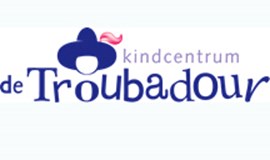 Notulen leerlingenraadVergadering: vrijdag 4 februari 2022Plaats: AulaTijd: 11.00-12.00 uurAanwezig: Tom, Veerle, Milan, Philine, Christian, Izara, Michiel, Isis, Dante, Roos, Suze, Bas, juf Lisa Notulist: RoosWelkom (5 minuten) Terugblikken op wat er voor de vakantie in de groepen is gedeeld/ welke informatie is opgehaald? Iedereen heeft verteld over wat er is gedeeld. Hier kwam uit dat de sponsorloop, schonere wc en de ideeënbus goede plannen waren.Kopje website bekijken. We hebben de website bekeken en juf Lisa heeft laten zien waar je de leerlingenraad (online) kunt vinden. Zichtbaarheid leerlingenraad (15 minuten)Bord bij de hoofdingang: Brievenbus + foto is opgehangen. Izara heeft voor nu het sleuteltje gekregen, hierin wisselen we steeds door.Hoe zorgen we ervoor dat dit opvalt? Wat moeten we er nog bij zetten (tekst?) (Zie verderop bij punt 4)Voorstelrondje klassen: Hoe willen jullie je voorstellen aan alle klassen? We hebben samen een schema gemaakt. Naar alle groepen van groep 1t/m 4 gaat een duo vertellen over de leerlingenraad en ideeënbus. En je doet het ook in je eigen klas.Quotes verzamelen:  Waarom is het belangrijk om een leerlingenraad op school te hebben?Welke rol speelt de leerlingenraad?Wat is de toegevoegde waarde van de leerlingenraad? We hebben hier quotes verzameld:‘Leerlingen mogen ook meedenken’‘Kinderen luisteren naar elkaar’‘Kinderen zijn medeverantwoordelijk’Actiepunten schooljaar 2021-2022 (10 min)Tijdens de vorige vergadering hebben we nagedacht over actiepunten. De volgende punten hadden we gekozen om als eerste uit te werken:Ideeënbus: pakken we op  Schonere toiletten Organiseren van een sponsorloop --> Zie punt 4 voor de uitwerking. Ideeënbus: bord bij hoofdingang inrichten (20 min) / uitwerken ‘schonere toiletten / uitwerken sponsorloopWe delen ons op in groepjes:Tekst maken + ophangen (bord hoofdingang) Tom, Dante, Milan en Isis zijn hiermee aan de slag gegaan. Ze wilden een pijl maken om te laten zien waar de ideeënbus is. Ook moeten we elkaar eraan herinneren dat er een bus is.Brainstormen over ‘schonere toiletten’ Izara, Suze, Bas en Michiel. Zij hadden een aantal ideeën: er kunnen speciale doekjes komen om de Wc te reinigen, er kan soap dispenser komen, er kan een loodgieter komen kijken omdat er soms een toilet overstroomt (bij groep 7 en 8) en de zeep moet vaker aangevuld worden.Brainstormen over ‘sponsorloop’ Veerle, Roos, Chistiaan en Philine hebben dat gedaan. Hier komen de ideeën: Roos gaat deze week een blad maken waarop bijgehouden kan worden hoe vaak er in een klas is gestemd je mag namelijk stemmen op het ding waarvan jij wilt dat ervoor gerend wordt. Je hebt 3 keuzes: 1. De aula opknappen 2. Rusthokjes als je boos bent 3. Het schoolplein opknappen. Er wordt in de volgende leerlingenraad besproken hoe dit verder gaat.Rondleiding nieuwe ouders (5 min)Stand van zaken besprekenRondvraag (5 min)Wat moeten we de volgende leerlingenraad bespreken? We gaan door met de plannen die we hebben. Wat staat er op de agenda?Volgende leerlingenraad: vrijdag 18 februari 13.00-14.00 uur